  City of Southgate                                      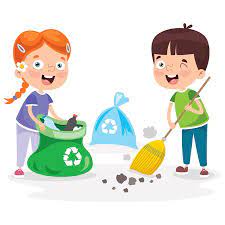 Fall Clean Up EventNov. 13-20, 2023Public Works Garage260 W. Walnut St.Southgate residents use onlyItems not permitted:Hazardous wasteLiquids: paint, oil, stainConstruction materialtires